ΑΙΤΗΣΗ ΥΠΟΨΗΦΙΟΤΗΤΑΣ ΓΙΑ ΤΗΝ ΕΚΛΟΓΗ ΑΝΤΙΠΡΟΕΔΡΟΥΤΟΥ ΤΜΗΜΑΤΟΣ ΑΓΩΓΗΣ ΚΑΙ ΦΡΟΝΤΙΔΑΣ ΣΤΗΝ ΠΡΩΙΜΗ ΠΑΙΔΙΚΗ ΗΛΙΚΙΑγια το υπόλοιπο διάστημα έως 31.8.2024Στοιχεία υποψηφίουΟνοματεπώνυμο:									Πατρώνυμο:										Α.Δ.Τ.:										Βαθμίδα:										Τμήμα:	                 							     	Ημερομηνία γέννησης:		……/……/……Τηλέφωνο γραφείου/ Κινητό:	 							Email:                                                   						Αξιότιμε κύριε Πρύτανη,σας παρακαλώ, δεχθείτε την υποψηφιότητά μου για την θέση του Αντιπροέδρου του εν λόγω Τμήματος, για το υπόλοιπο διάστημα έως 31.8.2024. Δηλώνω υπεύθυνα ότι συντρέχουν οι λόγοι της υποψηφιότητας μου σύμφωνα με την σχετική προκήρυξη, τις διατάξεις του άρθρου 32 του Ν.4957/2022 και την κείμενη νομοθεσία.Συνημμένα, καταθέτω:1.Βιογραφικό σημείωμα: α. ναι □    όχι □ (σημειώστε με  √),  β. Συναινώ στην ανάρτησή του στην κεντρική ιστοσελίδα του Ιδρύματος  ναι □    όχι □ (σημειώστε με  √)  2.Αντίγραφο δελτίου αστυνομικής ταυτότητας3. Υπεύθυνη Δήλωση  Θεσσαλονίκη,  ……/……./ 2023                                                              Ο/Η αιτών/ούσα                                                                                                                   [υπογραφή]ΠΑΡΑΡΤΗΜΑ ΙΥΠΕΥΘΥΝΗ ΔΗΛΩΣΗ(άρθρο 8 Ν.1599/1986)Η ακρίβεια των στοιχείων που υποβάλλονται με αυτή τη δήλωση μπορεί να ελεγχθεί με βάση το αρχείο άλλων υπηρεσιών (άρθρο 8 παρ. 4 Ν. 1599/1986)Ημερομηνία:        20Ο – Η Δηλ.(Υπογραφή)(1) Αναγράφεται από τον ενδιαφερόμενο πολίτη ή Αρχή ή η Υπηρεσία του δημόσιου τομέα, που απευθύνεται η αίτηση.(2) Αναγράφεται ολογράφως. (3) «Όποιος εν γνώσει του δηλώνει ψευδή γεγονότα ή αρνείται ή αποκρύπτει τα αληθινά με έγγραφη υπεύθυνη δήλωση του άρθρου 8 τιμωρείται με φυλάκιση τουλάχιστον τριών μηνών. Εάν ο υπαίτιος αυτών των πράξεων σκόπευε να προσπορίσει στον εαυτόν του ή σε άλλον περιουσιακό όφελος βλάπτοντας τρίτον ή σκόπευε να βλάψει άλλον, τιμωρείται με κάθειρξη μέχρι 10 ετών.(4) Σε περίπτωση ανεπάρκειας χώρου η δήλωση συνεχίζεται στην πίσω όψη της και υπογράφεται από τον δηλούντα ή την δηλούσα. ΕΛΛΗΝΙΚΗ ΔΗΜΟΚΡΑΤΙΑ  ΣΧΟΛΗ ΚΟΙΝΩΝΙΚΩΝ ΕΠΙΣΤΗΜΩΝ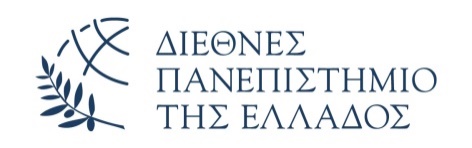 ΠΡΟΣ(1):ΣΧΟΛΗ ΚΟΙΝΩΝΙΚΩΝ ΕΠΙΣΤΗΜΩΝ ΤΟΥ ΔΙΕΘΝΟΥΣ ΠΑΝΕΠΙΣΤΗΜΙΟΥ ΤΗΣ ΕΛΛΑΔΟΣΣΧΟΛΗ ΚΟΙΝΩΝΙΚΩΝ ΕΠΙΣΤΗΜΩΝ ΤΟΥ ΔΙΕΘΝΟΥΣ ΠΑΝΕΠΙΣΤΗΜΙΟΥ ΤΗΣ ΕΛΛΑΔΟΣΣΧΟΛΗ ΚΟΙΝΩΝΙΚΩΝ ΕΠΙΣΤΗΜΩΝ ΤΟΥ ΔΙΕΘΝΟΥΣ ΠΑΝΕΠΙΣΤΗΜΙΟΥ ΤΗΣ ΕΛΛΑΔΟΣΣΧΟΛΗ ΚΟΙΝΩΝΙΚΩΝ ΕΠΙΣΤΗΜΩΝ ΤΟΥ ΔΙΕΘΝΟΥΣ ΠΑΝΕΠΙΣΤΗΜΙΟΥ ΤΗΣ ΕΛΛΑΔΟΣΣΧΟΛΗ ΚΟΙΝΩΝΙΚΩΝ ΕΠΙΣΤΗΜΩΝ ΤΟΥ ΔΙΕΘΝΟΥΣ ΠΑΝΕΠΙΣΤΗΜΙΟΥ ΤΗΣ ΕΛΛΑΔΟΣΣΧΟΛΗ ΚΟΙΝΩΝΙΚΩΝ ΕΠΙΣΤΗΜΩΝ ΤΟΥ ΔΙΕΘΝΟΥΣ ΠΑΝΕΠΙΣΤΗΜΙΟΥ ΤΗΣ ΕΛΛΑΔΟΣΣΧΟΛΗ ΚΟΙΝΩΝΙΚΩΝ ΕΠΙΣΤΗΜΩΝ ΤΟΥ ΔΙΕΘΝΟΥΣ ΠΑΝΕΠΙΣΤΗΜΙΟΥ ΤΗΣ ΕΛΛΑΔΟΣΣΧΟΛΗ ΚΟΙΝΩΝΙΚΩΝ ΕΠΙΣΤΗΜΩΝ ΤΟΥ ΔΙΕΘΝΟΥΣ ΠΑΝΕΠΙΣΤΗΜΙΟΥ ΤΗΣ ΕΛΛΑΔΟΣΣΧΟΛΗ ΚΟΙΝΩΝΙΚΩΝ ΕΠΙΣΤΗΜΩΝ ΤΟΥ ΔΙΕΘΝΟΥΣ ΠΑΝΕΠΙΣΤΗΜΙΟΥ ΤΗΣ ΕΛΛΑΔΟΣΣΧΟΛΗ ΚΟΙΝΩΝΙΚΩΝ ΕΠΙΣΤΗΜΩΝ ΤΟΥ ΔΙΕΘΝΟΥΣ ΠΑΝΕΠΙΣΤΗΜΙΟΥ ΤΗΣ ΕΛΛΑΔΟΣΣΧΟΛΗ ΚΟΙΝΩΝΙΚΩΝ ΕΠΙΣΤΗΜΩΝ ΤΟΥ ΔΙΕΘΝΟΥΣ ΠΑΝΕΠΙΣΤΗΜΙΟΥ ΤΗΣ ΕΛΛΑΔΟΣΣΧΟΛΗ ΚΟΙΝΩΝΙΚΩΝ ΕΠΙΣΤΗΜΩΝ ΤΟΥ ΔΙΕΘΝΟΥΣ ΠΑΝΕΠΙΣΤΗΜΙΟΥ ΤΗΣ ΕΛΛΑΔΟΣΣΧΟΛΗ ΚΟΙΝΩΝΙΚΩΝ ΕΠΙΣΤΗΜΩΝ ΤΟΥ ΔΙΕΘΝΟΥΣ ΠΑΝΕΠΙΣΤΗΜΙΟΥ ΤΗΣ ΕΛΛΑΔΟΣΣΧΟΛΗ ΚΟΙΝΩΝΙΚΩΝ ΕΠΙΣΤΗΜΩΝ ΤΟΥ ΔΙΕΘΝΟΥΣ ΠΑΝΕΠΙΣΤΗΜΙΟΥ ΤΗΣ ΕΛΛΑΔΟΣΟ – Η Όνομα:Επώνυμο:Επώνυμο:Επώνυμο:Όνομα και Επώνυμο Πατέρα: Όνομα και Επώνυμο Πατέρα: Όνομα και Επώνυμο Πατέρα: Όνομα και Επώνυμο Πατέρα: Όνομα και Επώνυμο Μητέρας:Όνομα και Επώνυμο Μητέρας:Όνομα και Επώνυμο Μητέρας:Όνομα και Επώνυμο Μητέρας:Ημερομηνία γέννησης(2): Ημερομηνία γέννησης(2): Ημερομηνία γέννησης(2): Ημερομηνία γέννησης(2): Τόπος Γέννησης:Τόπος Γέννησης:Τόπος Γέννησης:Τόπος Γέννησης:Αριθμός Δελτίου Ταυτότητας:Αριθμός Δελτίου Ταυτότητας:Αριθμός Δελτίου Ταυτότητας:Αριθμός Δελτίου Ταυτότητας:Τηλ:Τηλ:Τόπος Κατοικίας:Τόπος Κατοικίας:Οδός:Αριθ:ΤΚ:Αρ. Τηλεομοιοτύπου (Fax):Αρ. Τηλεομοιοτύπου (Fax):Αρ. Τηλεομοιοτύπου (Fax):Δ/νση Ηλεκτρ. Ταχυδρομείου(Εmail):Δ/νση Ηλεκτρ. Ταχυδρομείου(Εmail):Με ατομική μου ευθύνη και γνωρίζοντας τις κυρώσεις (3), που προβλέπονται από τις διατάξεις της παρ. 6 του άρθρου 22 του Ν. 1599/1986, δηλώνω ότι:Δεν συντρέχουν στο πρόσωπό μου κωλύματα εκλογιμότητας (4)